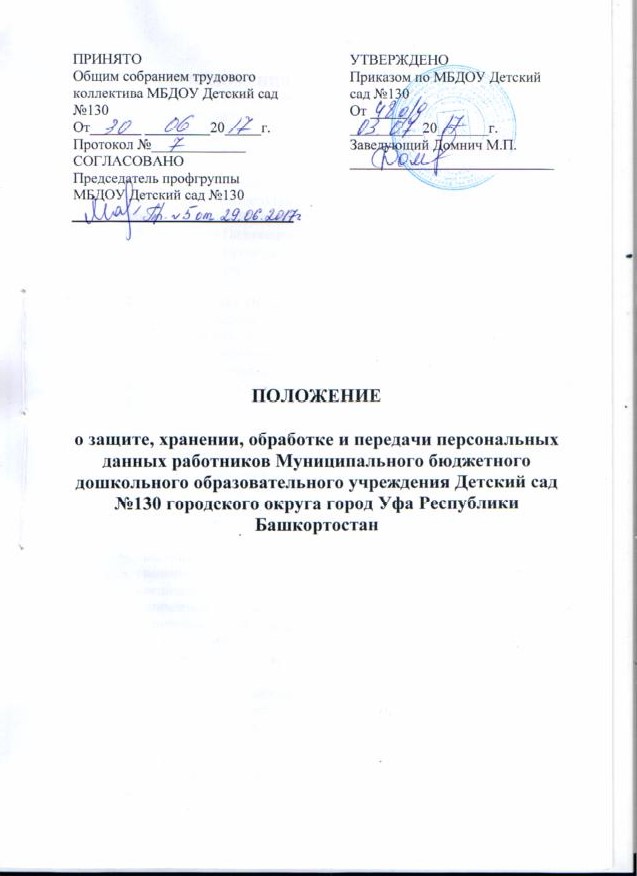 Общие положенияНастоящее Положение определяет порядок создания, обработки и защиты персональных данных работников МБДОУ Детский сад №130 (далее – Учреждение – оператор).Основанием для разработки данного локального нормативного акта являются:- Конституция Российской Федерации от 12 декабря 1993 года (статьи 2,17-24, 41);- глава 14 (ст. 85-90) Трудового кодекса Российской Федерации;- часть 1 и 2 , часть 4 Гражданского кодекса Российской Федерации;- Федеральный Закон «Об образовании в Российской Федерации» от 29.12.2012 года № 273-ФЗ;- Федеральный Закон Российской Федерации «О некоммерческих организациях» от 12 января 1996 года № 7 - ФЗ;- Федеральный Закон Российской Федерации «Об информации, информационных технологиях и о защите информации» от 27 июля 2006 года № 149 - ФЗ;- Федеральный Закон Российской Федерации «О персональных данных» от 27 июля 2006 года № 152 - ФЗ;- Указ Президента Российской Федерации от 06 марта 1997 года № 188 (ред. от 23 сентября 2005 года) «Об утверждении перечня сведений конфиденциального характера»;- Постановление Правительства Российской Федерации от 21 марта 2012 года № 211 «Об утверждении перечня мер, направленных на обеспечение выполнения обязанностей, предусмотренных Федеральным Законом «О персональных данных» и принятыми в соответствии с ним нормативными и правовыми актами, операторами, являющимися государственными или муниципальными органами;-  Постановление Правительства Российской Федерации от 15 сентября 2008 года № 687 «Об утверждении Положения об особенностях обработки персональных данных, осуществляемой без использования средств автоматизации»;- Постановление Правительства Российской Федерации от 06 июля 2008 года № 512 «Об утверждении требований к материальным носителям биометрических персональных данных и технологиям хранения таких данных вне информационных систем персональных данных»;- Постановление Правительства Российской Федерации от 01 ноября 2012 года № 1119 «Об утверждении требований к защите персональных данных при их обработке в информационных системах персональных данных»;- Регламентирующие документы ФСТЭК России и ФСБ России об обеспечении безопасности персональных данных:-  «Базовая модель угроз безопасности персональных данных при их обработке в информационных системах персональных данных» (Выписка) (утв. ФСТЭК РФ 15 февраля 2008 года);Устав Учреждения.	1.2. Целью настоящего Положения является определение порядка обработки персональных данных лиц, работающих по трудовым договорам и гражданско-правовым договорам (далее - работников) Учреждения - оператора, согласно Перечня персональных данных, утвержденного Приказом заведующего (Приложение №1 к настоящему Положению); обеспечение защиты прав и свобод работников, при обработке их персональных данных, а также установление ответственности должностных лиц, имеющих доступ к персональным данным работников, за невыполнение требований и норм, регулирующих обработку и защиту персональных данных.2. Основные понятия, используемые в настоящем ПоложенииДля целей настоящего Положения применяются следующие термины и определения:Оператор - государственный орган, муниципальный орган, юридическое или физическое лицо, самостоятельно или совместно с другими лицами организующие и (или) осуществляющие обработку персональных данных, а также определяющие цели обработки персональных данных, состав персональных данных, подлежащих обработке, действия (операции), совершаемые с персональными данными.Работники (субъекты персональных данных) - физические лица, состоящие, а также готовящиеся вступить в трудовые или иные гражданско- правовые отношения с Учреждением-оператором).Персональные данные - любая информация, относящаяся к прямо или косвенно определенному или определяемому физическому лицу (субъекту персональных данных).Биометрические персональные данные - сведения, которые характеризуют физиологические и биологические особенности человека, на основании которых можно установить его личность.Документы, содержащие персональные данные работника - документы, которые работник предоставляет Учреждению-оператору (работодателю) в связи с трудовыми отношениями и касающиеся конкретного работника (субъекта персональных данных), а также другие документы, содержащие сведения, предназначенные для использования в служебных целях.Обработка персональных данных работника - любое действие (операция) или совокупность действий (операций), совершаемых с использованием средств автоматизации или без использования таких средств с персональными данными, включая сбор, запись, систематизацию, накопление, хранение, уточнение (обновление, изменение), извлечение, использование, передачу (распространение, предоставление, доступ), обезличивание, блокирование, удаление, уничтожение персональных данных работника.Распространение персональных данных - действия, направленные на раскрытие персональных данных неопределенному кругу лиц.Предоставление персональных данных - действия, направленные на раскрытие персональных данных определенному лицу или определенному кругу лиц.Обезличивание персональных данных - действия, в результате которых становится невозможным без использования дополнительной информации определить принадлежность персональных данных конкретному субъекту персональных данных.Блокирование персональных данных - временное прекращение обработки персональных данных (за исключением случаев, если обработка необходима для уточнения персональных данных).Уничтожение персональных данных - действия, в результате которых становится невозможным восстановить содержание персональных данных в информационной системе персональных данных и (или) в результате которых уничтожаются материальные носители персональных данных.Автоматизированная обработка персональных данных - обработкаперсональных данных с помощью средств вычислительной техники.Информационная система персональных данных - совокупность содержащихся в базах данных персональных данных и обеспечивающих их обработку информационных технологий и технических средств.Конфиденциальность персональных данных - операторы и иные лица, получившие доступ к персональным данным, обязаны не раскрывать третьим лицам и не распространять персональные данные без согласия субъекта персональных данных, если иное не предусмотрено федеральным законодательством.Несанкционированный доступ (несанкционированные действия) - доступ к информации или действия с информацией, нарушающие правила разграничения доступа, в том числе с использованием штатных средств, предоставляемых информационными системами персональных данных.Общедоступные персональные данные - персональные данные, доступ неограниченного круга лиц к которым предоставлен с согласия субъекта персональных данных или на которые в соответствии с Федеральным законодательством не распространяется требование соблюдения конфиденциальности.3.Общие принципы и условия обработки персональных данных работников	3.1. Обработка персональных данных осуществляется на основе принципов: Обработка персональных данных должна осуществляться на законной и справедливой основе. Обработка персональных данных должна ограничиваться достижением конкретных, заранее определенных и законных целей. Не допускается обработка персональных данных, несовместимая с целями сбора персональных данных. Не допускается объединение баз данных, содержащих персональные данные, обработка которых осуществляется в целях, несовместимых между собой. Обработке подлежат только персональные данные, которые отвечают целям их обработки. Содержание и объем обрабатываемых персональных данных должны соответствовать заявленным целям обработки. Обрабатываемые персональные данные не должны быть избыточными по отношению к заявленным целям их обработки. При обработке персональных данных должны быть обеспечены точность персональных данных, их достаточность, а в необходимых случаях и актуальность по отношению к целям обработки персональных данных. Учреждение-оператор должно принимать необходимые меры либо обеспечивать их принятие по удалению или уточнению неполных или неточных данных.Хранение персональных данных должно осуществляться в форме, позволяющей определить субъекта персональных данных, не дольше, чем этого требуют цели обработки персональных данных, если срок хранения персональных данных не установлен Федеральным законом № 152-ФЗ, договором, стороной которого, выгодоприобретателем или поручителем по которому является субъект персональных данных. Обрабатываемые персональные данные подлежат уничтожению либо обезличиванию по достижении целей обработки или в случае утраты необходимости в достижении этих целей, если иное не предусмотрено Федеральным законодательством.	3.2. В целях обеспечения прав и свобод человека и гражданина, работодатель и его представители при обработке персональных данных работников обязаны соблюдать следующие общие требования: Обработка персональных данных работников может осуществляться исключительно в целях обеспечения соблюдения законодательства Российской Федерации в области персональных данных и иных нормативных правовых актов с учетом положений Федерального закона № 152-ФЗ «О персональных данных», оформления трудовых отношений, расчета и выдачи заработной платы или других доходов, налоговых и пенсионных отчислений, содействия работникам в трудоустройстве, обучении, повышении квалификации и продвижении по службе, обеспечения личной безопасности работников, контроля количества и качества выполняемой работы, обеспечения сохранности имущества работодателя. Все персональные данные работника работодатель должен получать у него самого. Если персональные данные работника, возможно, получить только у третьей стороны, то работник должен быть уведомлен об этом заранее и от него должно быть получено письменное согласие. При определении объема и содержания, обрабатываемых персональных данных работника работодатель должен руководствоваться Конституцией Российской Федерации, Трудовым кодексом, Федеральным законом № 323-ФЗ «Об основах охраны здоровья граждан в Российской Федерации» и иными Федеральными законами. Учреждение-оператор не имеет права получать и обрабатывать персональные данные работника, касающихся расовой, национальной принадлежности, политических взглядов, религиозных или философских убеждений, интимной жизни, за исключением случаев, предусмотренных Федеральным законом № 152-ФЗ. В случаях, непосредственно связанных с вопросами трудовых отношений, в соответствии со статьей 24 Конституции Российской Федерации, работодатель вправе получать и обрабатывать данные о частной жизни работника только с его письменного согласия. Учреждение-оператор не имеет права получать и обрабатывать персональные данные работника о его членстве в общественных объединениях или его профсоюзной деятельности, за исключением случаев, предусмотренных Федеральным законодательством. Запрещается принятие на основании исключительно автоматизированной обработки персональных данных решений, порождающих юридические последствия в отношении работника или иным образом затрагивающих его права и законные интересы, за исключением случаев, предусмотренных Федеральным законом № 152-ФЗ. Решение, порождающее юридические последствия в отношении работника или иным образом затрагивающее его права и законные интересы, может быть принято на основании исключительно автоматизированной обработки его персональных данных только при наличии согласия в письменной форме работника или в случаях, предусмотренных Федеральным законодательством, устанавливающими также меры по обеспечению соблюдения прав и законных интересов субъекта персональных данных. Учреждение-оператор обязано разъяснить работнику порядок принятия решения на основании исключительно автоматизированной обработки его персональных данных и возможные юридические последствия такого решения, предоставить возможность заявить возражение против такого решения, а также разъяснить порядок защиты работником своих прав и законных интересов. Учреждение-оператор обязано рассмотреть возражение в течение тридцати дней со дня его получения и уведомить работника о результатах рассмотрения такого возражения. Защита персональных данных работника от неправомерного их использования или утраты должна быть обеспечена Учреждением- оператором за счет своих средств, в порядке, установленном Федеральным законодательством и другими нормативными документами. Работники или их представители должны быть ознакомлены под личную подпись с документами Учреждения-оператора, устанавливающими порядок обработки персональных данных работников, а также об их правах и обязанностях в этой области. Обработку биометрических персональных данных производить в соответствии с требованиями к материальным носителям биометрических персональных данных и технологиям хранения таких данных вне информационных систем персональных данных.4. Получение персональных данных работниковПолучение персональных данных преимущественно осуществляется путем представления их самим работником, на основании его письменного согласия, за исключением случаев прямо предусмотренных действующим законодательством РФ.В случаях, предусмотренных Федеральным законодательством, обработка персональных данных осуществляется только с согласия работника в письменной форме. Равнозначным содержащему собственноручную подпись работника согласию в письменной форме на бумажном носителе признается согласие в форме электронного документа, подписанного в соответствии с Федеральным законом №	152-ФЗ электронной подписью. Согласие работника в письменной форме на обработку его персональных данных должно включать в себя, в частности: фамилию, имя, отчество, адрес субъекта персональных данных, номер основного документа, удостоверяющего его личность, сведения о дате выдачи указанного документа и выдавшем его органе; фамилию, имя, отчество, адрес представителя субъекта персональных данных, номер основного документа, удостоверяющего его личность, сведения о дате выдачи указанного документа и выдавшем его органе, реквизиты доверенности или иного документа, подтверждающего полномочия этого представителя (при получении согласия от представителя субъекта персональных данных); наименование или фамилию, имя, отчество и адрес МБДОУ «Детский сад №257», получающего согласие субъекта персональных данных; цель обработки персональных данных; перечень персональных данных, на обработку которых дается согласие субъекта персональных данных; наименование или фамилию, имя, отчество и адрес лица, осуществляющего обработку персональных данных по поручению Учреждения-оператора, если обработка будет поручена такому лицу; перечень действий с персональными данными, на совершение которых дается согласие, общее описание используемых Учреждением- оператором способов обработки персональных данных; срок, в течение которого действует согласие субъекта персональных данных, а также способ его отзыва, если иное не установлено Федеральным законодательством; подпись субъекта персональных данных.Для обработки персональных данных, содержащихся в согласии в письменной форме работника на обработку его персональных данных, дополнительное согласие не требуется. В случае необходимости проверки персональных данных работника работодатель должен заблаговременно сообщить работнику о целях, предполагаемых источниках и способах получения персональных данных, а также о характере подлежащих получению персональных данных и последствиях отказа работника дать письменное согласие на их получение. Обработка персональных данных работника не требует получения соответствующего согласия в следующих случаях:Если объем обрабатываемых работодателем персональных данных не превышает установленные перечни, а также соответствует целям обработки, предусмотренным трудовым законодательством, законодательством Российской Федерации о государственной гражданской службе. В случаях, предусмотренных коллективным договором, в том числе правилами внутреннего трудового распорядка, являющимися, как правило, приложением к коллективному договору, соглашением, а также локальными актами работодателя, принятыми в порядке, установленном статьей 372 Трудового кодекса Российской Федерации. Обязанность по обработке, в том числе опубликованию и размещению персональных данных работников в сети Интернет, предусмотрена законодательством Российской Федерации. Обработка персональных данных близких родственников работника в объеме, предусмотренном унифицированной формой № Т-2, утвержденной постановлением Госкомстата Российской Федерации от 05 января 2004 года № 1 «Об утверждении унифицированных форм первичной учетной документации по учету труда и его оплаты», либо в случаях, установленных законодательством Российской Федерации (получение алиментов, оформление допуска к государственной тайне, оформление социальных выплат). В иных случаях, получение согласия близких родственников работника является обязательным условием обработки их персональных данных. Обработка специальных категорий персональных данных работника, в том числе, сведений о состоянии здоровья, относящихся к вопросу о возможности выполнения работником трудовой функции на основании положений пункт 2.3 часть 2 статья 10 Федерального закона «О персональных данных» в рамках трудового законодательства. При передаче персональных данных работника третьим лицам в случаях, когда это необходимо в целях предупреждения угрозы жизни и здоровью работника, а также в других случаях, предусмотренных Трудовым кодексом Российской Федерации или иными федеральными законами. При передаче его персональных данных в случаях, связанных с выполнением им должностных обязанностей, в том числе, при его командировании (в соответствии с Правилами оказания гостиничных услуг в Российской Федерации, утвержденными постановлением Правительства Российской Федерации от 25 апреля 1997 года  №490, нормативными правовыми актами в сфере транспортной безопасности). В случаях передачи работодателем персональных данных работников в налоговые органы, военные комиссариаты, профсоюзные органы, предусмотренные действующим законодательством Российской Федерации. При мотивированных запросов от органов прокуратуры, правоохранительных органов, органов безопасности, от государственных инспекторов труда при осуществлении ими государственного надзора и контроля за соблюдением трудового законодательства и иных органов, уполномоченных запрашивать информацию о работниках в соответствии с компетенцией, предусмотренной законодательством Российской Федерации.Мотивированный запрос должен включать в себя указание цели запроса, ссылку на правовые основания запроса, в 	том числе подтверждающие полномочия органа, направившего запрос, а также перечень запрашиваемой информации.В случае поступления запросов из организаций, не обладающих соответствующими полномочиями, работодатель обязан получить согласие работника на предоставление его персональных данных и предупредить лиц, получающих персональные данные работника, о том, что эти данные могут быть использованы лишь в целях, для которых они сообщены, а также требовать от этих лиц подтверждения того, что это правило будет (было) соблюдено. передача	 персональных данных работника кредитным организациям, открывающим и обслуживающим платежные карты для начисления заработной платы, осуществляется без его согласия в следующих случаях:  договор на выпуск банковской карты заключался напрямую с работниками в тексте, которого предусмотрены положения, предусматривающие передачу работодателем персональных данных работника; наличие у работодателя доверенности на представление интересов работника при заключении договора с кредитной организацией на выпуск банковской карты и ее последующем обслуживании; соответствующая форма и система оплаты труда прописана в коллективном договоре (статья 41 Трудового кодекса Российской Федерации). Обработка персональных данных работника при осуществлении пропускного режима на территорию служебных зданий и помещений работодателя, при условии, что организация пропускного режима осуществляется работодателем самостоятельно либо если указанная обработка соответствует порядку, предусмотренному коллективным договором, локальными актами работодателя, принятыми в соответствии со статьей 372 Трудового кодекса Российской Федерации.При привлечении сторонних организаций для ведения кадрового и бухгалтерского учета работодатель обязан соблюдать требования, установленные часть 3 статья 6 Федерального закона «О персональных данных», в том числе, получить согласие работников на передачу их персональных данных.Обработка персональных данных соискателей на замещение вакантных должностей в рамках правоотношений, урегулированных Трудовым кодексом Российской Федерации, предполагает получение согласия соискателей на замещение вакантных должностей на обработку их персональных данных на период принятия работодателем решения о приеме либо отказе в приеме на работу.Исключение составляют случаи, когда от имени соискателя действует кадровое агентство, с которым данное лицо заключил соответствующий договор, а также при самостоятельном размещении соискателем своего резюме в сети Интернет, доступного неограниченному кругу лиц.При поступлении в адрес работодателя резюме, составленного в произвольной форме, при которой однозначно определить физическое лицо его, направившее не представляется возможным, данное резюме подлежит уничтожению в день поступления.В случае если сбор персональных данных соискателей осуществляется посредством типовой формы анкеты соискателя, утвержденной оператором, то данная типовая форма анкеты должна соответствовать требованиям пункт 7 Положения об особенностях обработки персональных данных, осуществляемой без использования средств автоматизации, утвержденного постановлением Правительства Российской Федерации от 15 сентября 2008 года № 687, а также содержать информацию о сроке ее рассмотрения и принятия решения о приеме либо отказе в приеме на работу.Типовая форма анкеты соискателя может быть реализована в электронной форме на сайте организации, где согласие на обработку персональных данных подтверждается соискателем путем проставлением отметки в соответствующем поле, за исключением случаев, когда работодателем запрашиваются сведения, предполагающие получение согласия в письменной форме.В случае отказа в приеме на работу сведения, предоставленные соискателем, должны быть уничтожены в течение 30 дней, за исключением случаев, предусмотренных законодательством о государственной гражданской службе, где срок хранения персональных данных соискателя определен в течение 3 лет.Получение согласия также является обязательным условием при направлении работодателем запросов в иные организации, в том числе, по прежним местам работы, для уточнения или получения дополнительной информации о соискателе.Исключение составляют случаи заключения трудового договора с бывшим государственным или муниципальным служащим. В соответствии со статьей 64.1 Трудового кодекса Российской Федерации работодатель при заключении трудового договора с гражданами, замещавшими должности государственной или муниципальной службы, перечень которых устанавливается нормативными правовыми актами Российской Федерации, в течение двух лет после их увольнения с государственной или муниципальной службы обязан в десятидневный срок сообщать о заключении такого договора представителю нанимателя (работодателю) государственного или муниципального служащего по последнему месту его службы в порядке, устанавливаемом нормативными правовыми актами Российской Федерации.Обязанность получения согласия также не распространяется на обработку персональных данных соискателей, подавших документы на замещение вакантных должностей государственной гражданской службы, поскольку перечень предоставляемых документов, определен Федеральным законом «О государственной гражданской службе Российской Федерации» и пункт 7 Положения о конкурсе на замещение вакантной должности государственной гражданской службы Российской Федерации, утвержденного Указом Президента Российской Федерации от 01 февраля 2005 года № 112, а форма анкеты, предполагающая внесение персональных данных заявителя, утверждена распоряжением Правительства Российской Федерации от 26 мая 2005 года № 667-р. Ведение кадрового резерва трудовым законодательством не регламентировано. В этом случае, обработка персональных данных лиц, включенных в кадровый резерв, может осуществляться только с их согласия, за исключением случаев нахождения в кадровом резерве действующих сотрудников, в трудовом договоре которых определены соответствующие положения.Согласие на внесение соискателя в кадровый резерв организации оформляется либо в форме отдельного документа либо путем проставления соискателем отметки в соответствующем поле электронной формы анкеты соискателя, реализованной на сайте организации в сети Интернет.Обязательным является условие ознакомления соискателя с условиями ведения кадрового резерва в организации, сроком хранения его персональных данных, а также порядком исключения его из кадрового резерва. В соответствии с частью 1 статьи 11 ФЗ № 152 «О персональных данных»: Сведения, которые характеризуют физиологические и биологические особенности человека, на основании которых можно установить его личность (биометрические персональные данные) и которые используются оператором для установления личности субъекта персональных данных, могут обрабатываться только при наличии согласия в письменной форме субъекта персональных данных, за исключением случаев, предусмотренных частью 2 настоящей статьи. Обработка биометрических персональных данных может осуществляться без согласия субъекта персональных данных в связи с реализацией международных договоров Российской Федерации о реадмиссии, в связи с осуществлением правосудия и исполнением судебных актов, а также в случаях, предусмотренных законодательством Российской Федерации об обороне, о безопасности, о противодействии терроризму, о транспортной безопасности, о противодействии коррупции, об оперативно-розыскной деятельности, о государственной службе, уголовно-исполнительным законодательством Российской Федерации, законодательством Российской Федерации о порядке выезда из Российской Федерации и въезда в Российскую Федерацию.5. Хранение и использование персональных данных работников Порядок хранения документов, содержащих персональные данные работников, осуществлять в соответствии с: Правилами, устанавливающими порядок ведения и хранения трудовых книжек, а также порядок изготовления бланков трудовой книжки и обеспечения ими работодателей, утвержденными Постановлением Правительства РФ от 16 апреля 2003 года № 225 «О трудовых книжках» (в ред. от 06 февраля 2004 года); Унифицированными формами первичной учетной документации по учету труда и его оплаты, утвержденными Постановлением Госкомстата России от 05 января 2004 года № 1; Федеральным законом Российской Федерации от 27 июля 2006 года № 149-ФЗ «Об информации, информационных технологиях и о защите информации»; Федеральным законом Российской Федерации от 27 июля 2006 года № 152-ФЗ «О персональных данных»; Постановлением Правительства Российской Федерации от 06 июля 2008 года  № 512 «Об утверждении требований к материальным носителям биометрических персональных данных и технологиям хранения таких данных вне информационных систем персональных данных»; Перечнем типовых управленческих архивных документов, образующихся в процессе деятельности государственных органов, органов местного самоуправления и организаций, с указанием сроков хранения, утвержденным Приказом Минкультуры России от 25 августа 2010 года № 558. Информация персонального характера работника хранится и обрабатывается с соблюдением требований действующего Российского законодательства о защите персональных данных. Обработка персональных данных работников осуществляется смешанным путем: неавтоматизированным способом обработки персональных данных; автоматизированным способом обработки персональных данных (с помощью ПЭВМ и специальных программных продуктов). Персональные данные работников хранятся на бумажных носителях и в электронном виде. Личные дела, трудовые книжки, а также документы, содержащие персональные данные работников МБДОУ Детский сад №130 хранятся в кабинетах «Заведующий ДОУ», «Заместитель заведующего по административно-хозяйственной части», «Делопроизводитель», «Медицинский кабинет».Ответственные лица за хранение документов, содержащих персональные данные работников, назначены Приказом заведующего Учреждением-оператором. Хранение оконченных производством документов, содержащих персональные данные работников, осуществляется в помещениях Учреждения-оператора, предназначенных для хранения отработанной документации.Ответственные лица за хранение оконченных производством документов, содержащих персональные данные работников, назначены Приказом заведующего Учреждением-оператором. Хранение персональных данных должно осуществляться в форме, позволяющей определить субъекта персональных данных, не дольше, чем этого требуют цели их обработки, и они подлежат уничтожению по достижении целей обработки или в случае утраты необходимости в их достижении.Хранение документов, содержащих персональные данные работников, осуществляется в течение установленных действующими нормативными актами сроков хранения данных документов. По истечении установленных сроков хранения, документы подлежат уничтожению в порядке, предусмотренном приказами по архивному делу. Работодатель обеспечивает ограничение доступа к персональным данным работников лицам, не уполномоченным Федеральным законодательством, либо работодателем для получения соответствующих сведений. Доступ к персональным данным работников без специального разрешения имеют только должностные лица работодателя, допущенные к работе с персональными данными работников Приказом заведующего. Данным категориям работников в их должностные обязанности включается пункт об обязанности соблюдения требований по защите персональных данных.Персональные данные работников в полном объеме выдаются только заведующему, главному бухгалтеру, делопроизводителю.Иным должностным лицам работодателя, допущенным к работе с персональными данными работников, документы, содержащие персональные данные выдаются, в объеме, необходимом для выполнения своих должностных обязанностей.Делопроизводитель - единственное должностное лицо, которое может формировать личные дела, снимать копии с документов, делать выписки, составлять аналитические справки, и изымать (заменять) документы, хранящиеся в личных делах работников. Передача данных прав и полномочий вышеуказанного лица иным должностным лицам работодателя без специально оформленного Приказа заведующего Учреждением - оператором запрещается.6 .Защита персональных данных работниковУчреждение-оператор при обработке персональных данных работников обязано принимать необходимые правовые, организационные и технические меры или обеспечивать их принятие для защиты персональных данных от неправомерного или случайного доступа к ним, уничтожения, изменения, блокирования, копирования, предоставления, распространения персональных данных, а также от иных неправомерных действий в отношении персональных данных. Система защиты персональных данных включает в себя организационные и (или) технические меры, определенные с учетом актуальных угроз безопасности персональных данных и информационных технологий, используемых в информационных системах. Обеспечение безопасности персональных данных работников достигается, в частности: определением угроз безопасности персональных данных при их обработке в информационных системах персональных данных; применением организационных и технических мер по обеспечению безопасности персональных данных при их обработке в информационных системах персональных данных, необходимых для выполнения требований к защите персональных данных. применением прошедших в установленном порядке процедуру оценки соответствия средств защиты информации; учетом машинных носителей персональных данных; установлением правил доступа к персональным данным, обрабатываемым в информационной системе персональных данных, а также обеспечением регистрации и учета всех действий, совершаемых с персональными данными в информационной системе персональных данных. Безопасность персональных данных при их обработке в информационной системе обеспечивается с помощью системы защиты персональных данных, нейтрализующей актуальные угрозы, определенные в соответствии с частью 5 статьи 19 Федерального закона «О персональных данных». Выбор средств защиты информации для системы защиты персональных данных осуществляется оператором в соответствии с нормативными правовыми актами, принятыми Федеральной службой безопасности Российской Федерации и Федеральной службой по техническому и экспортному контролю во исполнение части 4 статьи 19 Федерального закона «О персональных данных». Для обеспечения безопасности персональных данных работников при неавтоматизированной обработке предпринимаются следующие меры:Определяются места хранения персональных данных (согласно настоящего Положения), которые оснащаются следующими средствами защиты: В кабинетах, где осуществляется хранение документов, содержащих персональные данные работников, имеются сейфы, шкафы, стеллажи, тумбы. Дополнительно кабинеты, где осуществляется хранение документов, содержащих персональные данные работников, оборудованы замками и системами охранной (автономной) и пожарной сигнализаций.- Учреждение-оператор использует услуги вневедомственной охраны. Все действия по неавтоматизированной обработке персональных данных работников осуществляются только должностными лицами, согласно Списка должностей, утвержденного Приказом заведующего (Приложение № 3 к настоящему Положению), и только в объеме, необходимом данным лицам для выполнения своей трудовой функции.Данный Список должностей работников предусматривает замещение указанных должностей работников в соответствии с п.п. «б» п. .1 Постановления Правительства Российской Федерации от 21 марта 2012 года  № 211. При обработке персональных данных на материальных носителях не допускается фиксация на одном материальном носителе тех данных, цели, обработки которых заведомо не совместимы.При несовместимости целей обработки персональных данных, зафиксированных на одном материальном носителе, если не имеется возможности осуществлять их отдельно, должны быть приняты следующие меры: при необходимости использования или распространения определенных персональных данных отдельно от находящихся на том же материальном носителе других персональных данных осуществляется копирование подлежащих распространению или использованию, способом, исключающим одновременное копирование персональных данных, не подлежащих распространению и использованию, и используется (распространяется) только копия; при необходимости уничтожения или блокирования части персональных данных уничтожается или блокируется материальный носитель с предварительным копированием сведений, не подлежащих уничтожению или блокированию, способом, исключающим одновременное копирование персональных данных, подлежащих уничтожению или блокированию.Уничтожение или обезличивание части персональных данных, если это допускается материальным носителем, может производиться способом, исключающим дальнейшую обработку этих персональных данных с сохранением возможности обработки иных данных, зафиксированных на материальном носителе (удаление).Персональные данные работников, содержащиеся на материальных носителях уничтожаются по Акту об уничтожении персональных данных.Эти правила применяются также в случае, если необходимо обеспечить раздельную обработку зафиксированных на одном материальном носителе персональных данных и информации, не являющейся персональными данными.Уточнение персональных данных при осуществлении их обработки без использования средств автоматизации производится путем обновления или изменения данных на материальном носителе, а если это не допускается техническими особенностями материального носителя - путем фиксации на том же материальном носителе сведений о вносимых в них изменениях, либо путем изготовления нового материального носителя с уточненными персональными данными.Обработка персональных данных осуществляется с соблюдением порядка, предусмотренного Постановлением Правительства от 15 сентября 2008 года № 687 «Об утверждении Положения об особенностях обработки персональных данных, осуществляемой без использования средств автоматизации». Для обеспечения безопасности персональных данных работников при автоматизированной обработке предпринимаются следующие меры: Все действия при автоматизированной обработке персональных данных работников осуществляются только должностными лицами, согласно Списка должностей, утвержденного Приказом заведующего (Приложение № 2 к настоящему Положению), и только в объеме, необходимом данным лицам для выполнения своей трудовой функции.Данный Список должностей работников предусматривает замещение указанных должностей работников в соответствии с п.п. «б» п. 1 Постановления Правительства Российской Федерации от 21 марта 2012 года № 211. Персональные компьютеры, имеющие доступ к базам хранения персональных данных работников, защищены паролями доступа. Пароли устанавливаются Администратором информационной безопасности и сообщаются индивидуально работнику, допущенному к работе с персональными данными и осуществляющему обработку персональных данных работников на данном ПК. Иные меры, предусмотренные Положением по организации и проведению работ по обеспечению безопасности персональных данных при их обработке в информационных системах персональных данных. Режим конфиденциальности персональных данных снимается в случаях их обезличивания и по истечении срока их хранения, в соответствии с приказами по архивному делу, или продлевается на основании заключения экспертной комиссии Учреждения-оператора, если иное не определено законодательством Российской Федерации.7. Передача персональных данных работников третьим лицам При передаче персональных данных работника третьим лицам работодатель должен соблюдать следующие требования:. Не сообщать персональные данные работника третьему лицу без письменного согласия работника, за исключением случаев, когда это необходимо в целях предупреждения угрозы жизни и здоровью работника, а также в случаях, прямо предусмотренных законодательством Российской Федерации.. Не сообщать персональные данные работника в коммерческих целях без его письменного согласия.. Предупредить лиц, получающих персональные данные работника, о том, что эти данные могут быть использованы лишь в целях, для которых они сообщены.. Не запрашивать информацию о состоянии здоровья работника, за исключением тех сведений, которые относятся к вопросу о возможности выполнения работником трудовой функции.. Передавать персональные данные работника представителям работников в порядке, установленном Трудовым кодексом Российской Федерации, и только в том объеме, который необходим для выполнения указанными представителями их функций.. Передача персональных данных работника третьим лицам осуществляется на основании письменного заявления/запроса третьего лица с разрешающей визой заведующего и только с согласия работника, в отношении которого поступил такой запрос, за исключением случаев, прямо предусмотренных пункт 7.1.1 настоящего Положения.В случае если лицо, обратившееся с запросом, не уполномочено Федеральным законодательством на получение персональных данных работника, либо отсутствует письменное согласие работника на передачу его персональных данных, Учреждение-оператор обязано отказать в предоставлении персональных данных. В данном случае лицу, обратившемуся с запросом, выдается мотивированный отказ в предоставлении персональных данных в письменной форме, копия отказа хранится у Учреждения-оператора.7.3. Передача персональных данных работников третьим лицам осуществляется Учреждением - оператором только с письменного согласия на размещение персональных данных и фотоматериалов в сети Интернет (на сайтах ГУО, РОО, ДОУ).7.4.  В целях соблюдения Федерального законодательства и иных нормативных правовых актов Российской Федерации и обеспечения положений трудового договора возможна передача: документов, содержащих сведения о доходах и налогах на доходы физических лиц, сведений о пенсионных накоплениях физических лиц в соответствии с Федеральным законодательством Российской Федерации - в Федеральные органы исполнительной власти; персональных данных, для осуществления выдачи заработной платы или других доходов работника - в уполномоченные банковские организации; персональных данных, для содействия работникам в трудоустройстве, обучении, повышения их квалификации, переподготовке, проведения аттестации на квалификационную категорию, получении грамот, наград и иных форм поощрений - в представительные органы власти, уполномоченные региональные и Федеральные органы исполнительной власти.Передача указанных сведений и документов осуществляется с согласия работника. Согласие работника оформляется письменно в виде отдельного документа. После получения согласия работника дальнейшая передача указанных сведений и документов, дополнительного письменного согласия не требует. 8. Общедоступные источники персональных данных работников В целях информационного обеспечения работодателем могут создаваться общедоступные источники персональных данных (в том числе справочники, адресные книги, информационные стенды для потребителей услуг, оказываемых работодателем). В общедоступные источники персональных данных с письменного согласия работника могут включаться его фамилия, имя, отчество, год и место рождения, адрес, иные персональные данные, предоставленные работником. При обезличивании персональных данных согласие работника на включение персональных данных в общедоступные источники персональных данных не требуется. Сведения о работнике могут быть исключены из общедоступных источников персональных данных по требованию самого работника, либо по решению суда или иных уполномоченных государственных органов.9. Права и обязанности работника и работодателя в области защиты персональных данных9.1 Работник обязан: При приеме на работу предоставить работодателю свои полные и достоверные персональные данные. Для своевременной и полной реализации своих трудовых, пенсионных и иных прав работник обязуется поставить в известность работодателя об изменении персональных данных, обрабатываемых работодателем в связи с трудовыми отношениями, в том числе изменении фамилии, имени, отчества, паспортных данных, о получении образования, квалификации, получении инвалидности и иных медицинских заключений, препятствующих выполнению своих должностных обязанностей, и прочих данных с предоставлением подтверждающих документов. В целях обеспечения защиты персональных данных работникимеет право на: Полную информацию о хранящихся у работодателя его персональных данных. Свободный бесплатный доступ к своим персональным данным, включая право на получение копий любой записи, содержащей персональные данные работника, за исключением случаев, предусмотренных законодательством Российской Федерации.Выдача документов, содержащих персональные данные работников, осуществляется в соответствии со статьей 62 Трудового кодекса Российской Федерации, глава 3 статья 14 Федерального закона № 152-ФЗ с соблюдением следующей процедуры: заявление работника о выдаче того или иного документа на имя заведующего Учреждением-оператором (работодателя); выдача заверенной копии (в количестве экземпляров, необходимом работнику) заявленного документа либо справки о заявленном документе или сведениях, содержащихся в нем; внесение соответствующих записей в журнал учета выданной информации. Требование об исключении или исправлении неверных или неполных персональных данных, а также данных, обработанных с нарушением. При отказе работодателя исключить или исправить персональные данные работника он имеет право заявить в письменной форме работодателю о своем несогласии с соответствующим обоснованием такого несогласия. Персональные данные оценочного характера работник имеет право дополнить заявлением, выражающим его собственную точку зрения. Требование об извещении работодателем всех лиц, которым ранее были сообщены неверные или неполные персональные данные работника, обо всех произведенных в них исключениях, исправлениях или дополнениях. Обжалование в суд любых неправомерных действий или бездействия работодателя при обработке и защите его персональных данных. Иные права, предусмотренные действующим законодательством.Работодатель обязан: Предоставить работнику, по его просьбе информацию о наличии у него персональных данных владельца, цели их обработки, способ обработки, разъяснить юридические последствия отказа работника от их предоставления в случае, если такая обязанность предусмотрена Федеральным законодательством. По письменному заявлению работника не позднее 3-х рабочих дней со дня его подачи бесплатно выдавать работнику копии документов, связанных с работой. Устранять выявленные недостоверные персональные данные в случаях и порядке, предусмотренном Федеральным законодательством. Принимать возможные меры по обеспечению безопасности персональных данных работников при их обработке.Работодатель имеет право: Требовать от работника предоставления персональных данных и документов, их подтверждающих, в случаях, предусмотренных Федеральным законодательством. Иные права, предусмотренные действующим законодательством.10. Право на обжалование действий или бездействия работодателя Если работник считает, что работодатель осуществляет обработку его персональных данных с нарушением требований Федерального закона № 152-ФЗ или иным образом нарушает его права и свободы, работник вправе обжаловать действия или бездействие работодателя в уполномоченный орган по защите прав субъектов персональных данных (Федеральный орган исполнительной власти, осуществляющий функции по контролю и надзору в сфере информационных технологий и связи) или в судебном порядке. Работник имеет право на защиту своих прав и законных интересов, в том числе на возмещение убытков и (или) компенсацию морального вреда в судебном порядке.Моральный вред, причиненный работнику вследствие нарушения его прав, нарушения правил обработки персональных данных, установленных Федеральным законом №152-ФЗ, а также требований к защите персональных данных, установленных в соответствии с Федеральным законом №152-ФЗ, подлежит возмещению в соответствии с законодательством Российской Федерации. Возмещение морального вреда осуществляется независимо от возмещения имущественного вреда и понесенных субъектом персональных данных убытков.11 Ответственность за нарушение норм, регулирующих обработку и защиту персональных данных работников Лица, виновные в нарушении норм, регулирующих получение, обработку и защиту персональных данных работников, несут дисциплинарную, административную, гражданско-правовую или уголовную ответственность в соответствии с Федеральным законодательством. Работники МБДОУ Детский сад №130, допущенные к обработке персональных данных, за разглашение полученной в ходе своей трудовой деятельности информации несут дисциплинарную, административную или уголовную ответственность в соответствии с действующим законодательством Российской Федерации.12 Заключительные положения Настоящее Положение утверждается и вводится в действие Приказом заведующего. Настоящее Положение вступает в силу с даты его утверждения и действует постоянно, до момента замены его новым, является обязательным для исполнения всеми работниками, имеющими доступ к персональным данным. В обязанности работодателя входит ознакомление всех работников с настоящим Положением и лиц, принимаемых на работу до подписания трудового договора, под личную подпись. Документы, определяющие политику в отношении обработки персональных данных работников размещены на официальном сайте или информационном стенде Учреждения-оператора в течение 10 дней после их утверждения.                                                                                 Приложение № 1 к Положению о защите персональных данных работников МБДОУ Детский сад №130ПЕРЕЧЕНЬкатегорий персональных данных работников, обрабатываемыхв МБДОУ Детский сад №130Приложение № 2 к Положению о защите персональных данных работников МБДОУ Детский сад № 130Списокдолжностей работников МБДОУ Детский сад №130, уполномоченный на автоматизированную обработку персональных данных работников         Административный персонал1. Заведующий2. Заместитель заведующего по административно-хозяйственной части3. Старший воспитатель       Вспомогательный и обслуживающий персонал 4. ДелопроизводительПриложение № 3 к Положению о защите персональных данных работников МБДОУ Детский сад №130Списокдолжностей работников МБДОУ Детский сад № 130, уполномоченный на неавтоматизированную обработку персональных данных работников         Административный персонал1. Заведующий2. Заместитель заведующего по административно-хозяйственной части3. Старший воспитатель       Вспомогательный и обслуживающий персонал4.  Инженер по охране труда и технике безопасности5. Делопроизводитель6. Старшая медицинская сестра№п/пОснованиядляобработкиСодержание сведенийКатегориисубъектовСрок храненияусловийпрекращенийобработки1Глава 14Трудового Кодекса РФфамилия, имя, отчество;год, месяц, дата и месторождения;пол;гражданство;сведения об образовании;профессия (специальность);должность;стаж работы;семейное положение;сведения о детях;паспортные данные;адрес места жительства (по паспорту и фактический);контактный номер телефона;сведения о заработной плате;сведения о воинском учете;сведения об аттестации;сведения о повышенииквалификации;сведения о профессиональнойпереподготовке;сведения о наградах (поощрениях), почетных званиях; сведения о социальных льготах;номер лицевого (расчетного) счета;сведения, содержащиеся в трудовой книжке;сведения о трудоспособности;сведения, содержащиеся в страховом свидетельстве государственного пенсионного страхования (СНИЛС);сведения, содержащиеся в свидетельстве о постановке на учет в налоговом органе (ИНН);сведения о судимости; биометрические персональные данные (ксерокопия паспортных данных).РаботникиПо достижению  целей обработки75 лет